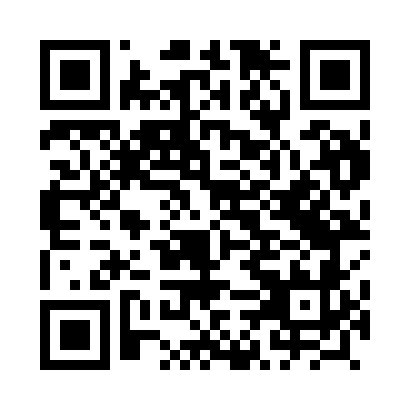 Prayer times for Czulaw, PolandMon 1 Apr 2024 - Tue 30 Apr 2024High Latitude Method: Angle Based RulePrayer Calculation Method: Muslim World LeagueAsar Calculation Method: HanafiPrayer times provided by https://www.salahtimes.comDateDayFajrSunriseDhuhrAsrMaghribIsha1Mon4:266:1912:475:157:169:022Tue4:236:1712:475:167:179:043Wed4:216:1512:465:177:199:064Thu4:186:1312:465:187:209:085Fri4:156:1112:465:197:229:106Sat4:136:0912:465:207:239:127Sun4:106:0712:455:217:259:148Mon4:076:0512:455:237:269:169Tue4:056:0312:455:247:289:1910Wed4:026:0012:455:257:309:2111Thu3:595:5812:445:267:319:2312Fri3:565:5612:445:277:339:2513Sat3:545:5412:445:287:349:2714Sun3:515:5212:445:297:369:3015Mon3:485:5012:435:307:379:3216Tue3:455:4812:435:317:399:3417Wed3:425:4612:435:327:409:3618Thu3:395:4412:435:337:429:3919Fri3:375:4212:425:347:449:4120Sat3:345:4012:425:357:459:4321Sun3:315:3812:425:367:479:4622Mon3:285:3612:425:377:489:4823Tue3:255:3412:425:387:509:5124Wed3:225:3212:415:397:519:5325Thu3:195:3112:415:407:539:5526Fri3:165:2912:415:417:549:5827Sat3:135:2712:415:427:5610:0128Sun3:105:2512:415:437:5710:0329Mon3:075:2312:415:447:5910:0630Tue3:045:2112:415:458:0010:08